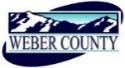 PUBLIC NOTICE is hereby given that the Board of Commissioners of Weber County, Utah will hold a regular commission meeting in Commission Chamber, 2380 Washington Blvd., Ogden, Utah, commencing at 10:00 a.m. on Tuesday, the 23rd day of June, 2020. This meeting is also available by Zoom: link-  https://zoom.us/j/91388985100?pwd=OGRpR3ZyWkd1R0xRREZKNWNMRlZidz09Meeting ID: 913 8898 5100Password: 734021By phone: 1(346)248-7799The agenda for the meeting consists of the following:Welcome- Commissioner FroererB. 	Pledge of Allegiance- Scott PerkesC.	Invocation- Rick Grover D.	Thought of the Day- Commissioner FroererE.	Public Comments- (please limit comments to 3 minutes).F.	Consent Items-1.	Request for approval of warrants #2823-2853 and #450252-450388 in the amount of $2,390,277.39.2.	Request for approval of purchase orders in the amount $101,060.00.3.	Request from the Weber County Attorney’s Office for approval to surplus cubicles.4	Request for approval of reduction in the Storm Drains Impact Fees for the Challenger Pallets Project.5.	Request for approval of Grant Agreement by and between Weber County and the Department of Workforce Services to allow Weber County to continue to provide services under their county-level plan to address intergenerational poverty in their community. 6.	Request for approval of Change Order #8 on Staker Parson-12th Street Project Contract to cover cost of material that wasn’t used on the project. 7.	Request for approval of Change Order #9 on Staker Parson -12th Street Project Contract to address accounting error regarding fix to oxbow crossing. 8.	Request for approval of a $22,000 donation of “Prop 1 Funds” to Trails Foundation of Northern Utah for maintenance of the Pineview Loop Trail.G.	Action Items-1.	Request for approval of the Heritage Land Development appeal to the Western Weber Planning Commission denial of preliminary approval for Taylor Landing, a 156-lot cluster subdivision located at approximately 4000 W. 2200 S.	Presenter: Scott Perkes2.	Request for approval of a utility easement granted by Weber County to CenturyLink for the relocation of communication lines in the Weber Center’s east parking lot.	Presenter: Scott Mendoza3.  	Acceptance of a temporary emergency egress easement granted by P.C. Thomas Investment Co. L.C. to Weber County due to the Weber Center Parking Structure Project.	Presenter: Scott Mendoza4.	Acceptance of a temporary construction activity easement granted by P.C. Thomas Investment Co. L.C. to Weber County due to the Weber Center Parking Structure Project	Presenter: Scott Mendoza5.	Request for approval of a contract by and between Weber County and Utah Cutting Horse Association for the UCHA Fall Cutting/UCHA Futurity & Aged Event to be held at the Golden Spike Event Center.	Presenter: Duncan Olsen6.	Request for approval of a contract by and between Weber County and the Utah Youth Rodeo Association to hold the Utah Youth Rodeo at the Golden Spike Event Center.	Presenter: Duncan OlsenH.	  Commissioner Comments-   I.         Closed Meeting-			Request for a motion for a closed meeting to discuss pending or reasonably imminent litigation. J.        Adjourn-CERTIFICATE OF POSTINGThe undersigned duly appointed Executive Coordinator in the County Commission Office does hereby certify that the above notice and agenda were posted as required by law this 22nd day of June, 2020.							_______________________________							Shelly HalacyIn compliance with the Americans with Disabilities Act, persons needing auxiliary services for these meetings should call the Weber County Commission Office at 801-399-8405 at least 24 hours prior to the meeting. This meeting is streamed live. Information on items presented can be found by clicking highlighted words at the end of the item. 